 2021 Frontcover Thérèse Schwartze - Painting for a Living 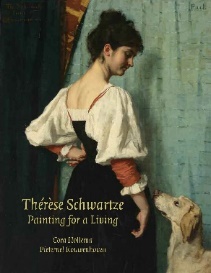 PRESS RELEASE
Amsterdam, May 24thThérèse Schwartze - Painting for a Living tells the story of the grueling educational regime imposed on a gifted young girl by her ambitious German/Dutch/American father, the development of her refined technique and business acumen, and her visits to the Dutch royal court which commissioned her for portraits. Schwartze’s talent, training, and unremitting energy led her to international fame and a vast fortune, provoking envy, astonishment, and censure. It is the story of a unique career and a remarkable personality ahead of her time.“The more we learn about women artists of the past—and of the present, for that matter—the more we see how much harder (and in Schwartze’s case, faster) they must work in order to succeed. Because she was not married, the specter of failure was more immediate, surely more terrifying, than it would have been for, say, the gifted American artist Mary Cassatt, who was independently wealthy. There is also a globalist aspect to Schwartze, who was a citizen of the world, not only of the Netherlands—building upon her family’s immigrant entrepreneurialism and ultimately attaining the huge honor of donating a self-portrait to the Uffizi.Today, in an art world that celebrates such globalism while it excavates the overlooked works of artists who were/are not white men, Schwartze is again au courant. Thus I was not surprised that popular demand has spurred Cora Hollema and Pieternel Kouwenhoven to enhance Painting for a Living for this second edition. Why not? Because Schwartze’s story is one we want to hear, and because the authors have done her justice by telling and illustrating it so compellingly. Congratulations to everyone involved.” © 2021 by Peter Trippi, New York, April 2021 (Editor-in-chief of Fine Art Connoisseur, a magazine for collectors of representational art, www.fineartconnoisseur.com)Book details
Thérèse Schwartze - Painting for a Living
ISBN 978-90-824064-1-2
Published by: St. Fonds Publicatie Thérèse Schwartze
Hard-cover with ribbon bookmark, 196 pages, 137 illustrations, 87 in color
Printed in offset by robstolk®, Amsterdam
Design DAV Studio Fenna Westerdiep, Amsterdam
Editor: Anita Roeland
Translated from the Dutch by Beverley Jackson
Author: Cora Hollema, co-author Pieternel Kouwenhoven
Price: $70 (registered, incl. shipping)
For orders, presskit and info please visit www.thereseschwartze.comYou can contact the author directly on: corahollema@kpnplanet.nl